Автор: Мусаева Напизат Дибировна.Учитель информатики МКОУ «Чунинская СОШ».Конспект урока на тему: «Фрагменты текста и операции над ними».Ход урокаОрганизационный этапЗдравствуйте, ребята, доброго всем утра!Проверь, дружок,Готов ли ты начать урок?Все ль на месте, все ль в порядке!Книжка, ручка и тетрадка?Проверили? Садитесь!С усердием учитесь!С каким сегодня настроением вы пришли на урок? Покажите свое настроение. (Улыбнитесь!) Итак, начинаем наш урок!Познакомить детей с критериями оценивания работы на уроке ( у каждого есть на столе).Сегодня на уроке мы продолжим изучать приёмы редактирования текста на компьютере. Но для того, что чтобы это сделать, нам необходимо вспомнить основные моменты изученного вами ранее материала по обработке текстовой информации с помощью компьютера.Актуализация знаний учащихся1) фронтальный опрос.- Как разбить абзац на две части?- Как объединить два абзаца в один?- Как вставить пустую строку в текст?- Как удалить пустую строку?2. А теперь выполним задание на индивидуальных карточках (Карточки по количеству учащихся)  - взаимопроверка, ответы на экране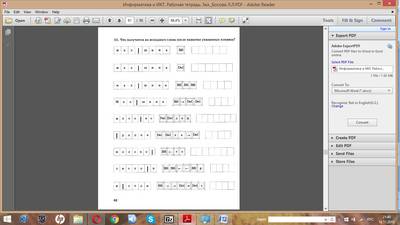 3. Работа в группах (Дети делятся на три группы)Перед вами пословицы и поговорки, которые ученик 5-го класса взялся набирать на компьютере, да все перепутал. В части из них имеются лишние символы, в части переставлены слова. Ваша задача восстановить пословицы.При выполнении задания используйте клей и ножницы. Время выполнения 2 минуты.1 группа: Герой р никогда не умрёт – он вечноно в народе живёт. (Удаление лишних символов)2 группа:  - Родине Жить служить. (вырезать слово «Жить» и переместить его перед словом «Родине»).3 группа: Герой за за горой. Родину (удалить повторяющиеся символы «за» и переместить слово «Родина»).Совсем недавно 9 декабря был «День героев Отечества». Наша школа носит имя Героя Советского Союза Бухтуева Михаила Артемьевича. В поединке с бронепоездом вражеских войск механик-водитель гвардии сержант Бухтуев погиб смертью отважных. Мы помним и чтим память о нем.  Какие действия по редактированию текста вы выполняли?Предполагаемые ответы:1 группа: удаление лишних символов;2 группа:  перемещение;3 группа: - удаление лишних символов и перемещение фрагмента.Молодцы! Оцените свою работу на данном этапе.Формулирование темы и целей  урокаКлючевые слова урока: текстовый фрагмент; операции с фрагментом: удаление, перемещение, вставка, копирование. (на слайде)        При работе по восстановлению пословиц, отделяя одну часть текста от другой, вы пользовались специальным инструментом – ножницами. А с помощью рук вы перемещали, затем соединяли части пословиц, восстанавливая их исходный смысл.        Сформулируйте тему сегодняшнего урока.Тема: «Текстовый фрагмент и операции с ним»        Чему вы должны научиться на уроке?Мы должны научиться выполнять различные действия с фрагментами текста и узнать, как это делать.Объяснение нового материала        Давайте вспомним, какие объекты текстового документа мы знаем? (символ, слово, предложение, абзац, фрагмент).        Что такое фрагмент текста?Чтобы вы могли достичь цели, которую перед собой поставили,  каждая группа получит задание, но чтобы его выполнить, вам придется очень внимательно посмотреть видеофрагмент. Будьте внимательны!Включить видеофрагмен;смотрят видео фрагмент, затем обсуждают его в группах и каждая группа выполняет свое задание;А теперь давайте выясним, что вам удалось узнать:Каждая группа зачитывает  вопрос и ответы на него ( ответы сопровождаются заполнением таблицы на экране монитора).А теперь я хочу выяснить, кто из вас самый внимательный? Устная фронтальная работа классаНазови действие, без которого невозможно выполнить ни одну из операций с фрагментом текста? (выделение)Как называется область памяти компьютера, куда помещается вырезанный фрагмент? (буфер обмена)Какие операции можно выполнить над фрагментами текста?( учитель делает упор на внимательность учащихся и обязательно отмечает самого внимательного)ФизкультминуткаЗакрепление изученного материала через  компьютерный практикумВ учебнике Работа №7 «Работаем с фрагментами текста»задания с 1 по 7, страницы с 121 по 125  с использованием файлов-заготовок Лишнее.rtf, Лукоморье.rtf, Фраза.rtf, Алгоритм.rtf, 100.rtf. Учащимся предлагается выполнить практическую работу с выбором  уровня сложности,  обязательными для выполнения являются задания №1-4.Проводится инструктаж по правилам работы за компьютером.В каждой строке найдите лишнее слово. Выделите его двойным щелчком и удалите его, нажав DELETE.Приставка, предлог, суффикс, окончание, корень;Треугольник, овал, длина, квадрат, круг;Дождь, снег, осадки, иней, град;Дуб, дерево, липа, тополь, береза;Горький, горячий, соленый, кислый, сладкий;Футбол, волейбол, плавание, баскетбол.Выделите лишние слова с помощью левой клавиши мыши и удалите:У лукоморья дуб очень старый, но еще зеленый;Златая тяжелая цепь на дубе том;И днем и ночью, утром и вечером кот ученый;Все ходит по цепи круг за кругом.Скопируйте фразу через буфер:Выделите фразу щелчком на левом поле напротив строкиСкопируйте ее в буфер через меню ПРАВКА – КОПИРОВАТЬ.Установите курсор в конце строки и перейдите на новую строку, нажав ENTER.Вставьте строку 5 раз с помощью меню ПРАВКА – ВСТАВИТЬ.Я работаю с фрагментом текста.Расставьте команды в нужном порядке:Прочитайте весь текстНайдите команду, которая должна быть первойВыделите эту строкуУдалите с помощью меню ПРАВКА – ВЫРЕЗАТЬУстановите курсор в начало первой строкиВставьте строку с помощью меню ПРАВКА – ВСТАВИТЬПовторить с последующими строками, пока все команды не окажутся на своих местах.Засыпь ямку.Поставь лопату и лейку на место.Выкопай ямку.ВозьмиВозьми лопату и саженец.Посади саженец в ямку.5* (задание повышенного уровня) Замените число 100 на слово сто.У про100го 100рожаНепро100рный дом:Часто в нем 100ножкаБродит под 100ломДорожит 100ножкаЧи100тою ногИ 100личной ваксойЧистит 100 сапог.6*Цвет (задание повышенного уровня).  Окрасьте слова в соответствующий цвет. Фамилию автора и инициалы окрасьте в любимый цвет.Три цвета есть у светофора,Они понятны для шофёра:Красный цвет – дороги нет,Жёлтый – будь готов к пути,А зелёный цвет – кати!С.Я.Маршак7.  Домашнее задание:   §8 (стр. 55-63);  РТ №2:  №113, №114, №115.  (записать в дневники)8. Подведение итогов учебного занятия, рефлексияДавайте вернемся к началу нашего урока.Какую цель мы ставили в начале урока?Мы должны были научиться выполнять различные действия с фрагментами текста и узнать, как это делать.Мы достигли цели урока?Как мы достигли цели?-просмотр видеоматериала,-выполнение группового задания,-выполнение практических заданий.Оцени СВОЮ РАБОТУ на уроке.Ответь на вопросы:1. Сегодня на уроке я узнал(а) (ЧТО?) ____________________________________________2. Сегодня на уроке я научился(лась) (ЧЕМУ?) ____________________________________3. Сегодня я могу научить другого (ЧЕМУ?) ______________________________________Оцените свою работу на уроке с помощью оценочных листов. Подсчет набранных баллов. Выставление оценок.Оценка «5» - красные звездочкиОценка «4» - зеленые звездочкиОценка «3» - желтые  звездочкиОценка «2» - фиолетовые  звездочкиЯ очень рада тому, что у вас все получилось! Вы все большие молодцы! Мне было очень приятно с вами работать! Спасибо, ребята за урок. Приходите еще. До свидания!Спасибо за урок! До свидания, ребята!